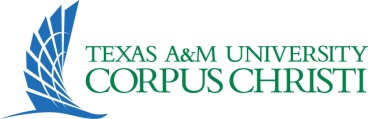 New Credit Card Merchant Service RequestLocation Name:___________________________________________________________________Location Address:__________________________________________________________________	              __________________________________________________________________	              __________________________________________________________________Statement Address:	Texas A&M University- Corpus Christi			Attn:  Banking Accountant			6300 Ocean Drive, Unit 5737			Corpus Christi, TX 78412-5737Estimated Sales Volume  _____________________	Estimated Avg Ticket  _______________________Reporting Needs:Hard copy reports required?				Yes ____X____	No _________Send Hard copy reports to?				Location Address _______________							Statement Address _______X______	Will credit card be present at the time of sale:	________ Yes     ________No    If yes, attach Terminal Based FormWill credit card not be present at time of sale:      ________ Yes     ________NoType of Goods or Services Sold: _____________________________________________________________________________Will you be using Point of Sale software to process       A.  Credit Cards     B. Terminal     C. WEB Application WorkplaceIf your answer to the above question is yes, you will need to fill out the 3rd page of the application.Warranty required?  A warranty will provide customer service and maintenance on all equipment.  In the event that your equipment should fail, a replacement device will be sent out to you within 24 hours with an additional cost of $30.00 for shipping.  The warranty charge is $5.00 a month.  If you do not carry the monthly warranty fee, replacement equipment will be at the cost of the department.			_______Yes			_________NoFAMIS Account to bill credit card service charges         ____________________________FAMIS Account to bill credit card return items      ____________________________Additional Contact InformationBy university procedures and in compliance with the Payment Card Industry Data Security Standard (PCI-DDS), the General and Technical contacts are required to take annual training (provided online) in credit card security.  See University Procedures for more information.General Contact	Name	_________________________________________________________________	UIN	_________________________________	Mail Stop_____________________	Phone	_________________________________	Fax__________________________	E-Mail	_________________________________________________________________Technical Contact	Name	_________________________________________________________________	UIN	_________________________________	Mail Stop_____________________	Phone	_________________________________	Fax__________________________	E-Mail	_________________________________________________________________ACH Return Contact	Name	_________________________________________________________________	UIN	_________________________________	Mail Stop_____________________	Phone	_________________________________	Fax__________________________	E-Mail	_________________________________________________________________Please provide the names and UIN’s of additional people who will have access (directly or indirectly through IT support) to multiple card numbers.  This does not include cashiers who only have access to one card at a time, but DOES include back office professionals with access to batch reports and IT professionals with administrative access to hardware or software that stores, processes, or transmits cardholder data.  Add additional pages if needed.________________________________________________________________________________________________________
________________________________________________________________________________________________________________________________________________________________________________________________________________________________________________________________________________________________________________________________________________________________________________________________________________________________For merchants using Point of Sale equipment: What third party software company/vendor did (or will) you purchase your POS Application from?  ______________________________________________________________________________________ What is the name of the third party software?________________________________________________Do your transactions process through any other third parties, web hosting companies or getaways?  _______Yes	_______NoIf yes, who is it?________________________________ Do you or your vendor receive, pass, transmit or store the full cardholder number electronically? ________Yes	_______No If yes, where is card data stored?_____Merchant     _____3rd Party Only     _____Both Merchant & Third Party     _____GAA Export Only Are you or your vendor PCI-DDS (Payment Card Industry/Data Security Standard) compliant?      _______Yes	_______No What is the name of your qualified Security Assessor?__________________________________________Date of compliance:___________________________________New Location Application Terminal BasedLocation Name:	______________________________________________________________Location Address:_______________________________________________________________		________________________________________________________________Location Contact:__________________________	Location Phone:	_____________________Statement Address:	Texas A&M University- Corpus Christi			Attn:  Banking Accountant			6300 Ocean Drive, Unit 5737			Corpus Christi, TX 78412-5737Estimated Sales Volume_________________________	Estimated Avg Ticket __________________Reporting Needs:Hard copy reports required?			Yes       X		No______Send Hard copy reports to?			Location Address_____________________						Statement Address ____X______Financial Management Operations use Only:Tax ID	______________________________________Chain	School AssociationMarket	Retail- MotoDepository Account #If different from account used by other locations, please include letter from bank on bank letterhead which states the transit routing #, DDA account #, and also states that this account will accept ACH debits and credits.T/R # ______	DDA# ________Equipment Requirements: Do you require a new terminal for processing?  See attached terminal equipment and price list.___________  Yes		___________  No Do you require PC software?  See attached terminal equipment and price list.__________  Yes		___________  No Will you be using existing software and just require an additional terminal ID?  If so, what software will you be using?	        __________  Yes		___________  No	      Existing Software      ___________________________________________________________________ Is a manual imprinter required?  Manual imprinters are required for imprinting sales drafts during downtime of terminal or when printer is not operational on terminal.  The cost of the imprinter is $30.00________  Yes		__________  NoThe location would like to order one manual imprinter Warranty required?  A warranty will provide customer service and maintenance on all equipment.  In the event that your equipment should fail, a replacement device will be sent out to you within 24 hours at no additional cost.  The warranty charge sis $5.00 a month per unit.	        ________  Yes		__________  No Please indicate below the account number the service charges will be applied to.                                                 ___________________________ Please indicate below the account number and subcode credit card return items will be applied to.                                               _____________________________If you have any questions or do not understand any of the above, please do not hesitate to contact Merchant Services at merchant.services@tamucc.eduALL ORDERS MUST BE FOWARDED TO TAMUCC FINANCIAL SERVICES FOR PROCESSING